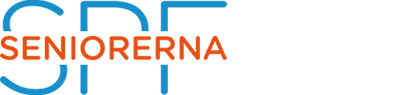 Uppsala länAnmälan till Uppsaladistriktets årsstämma måndagen den 19 april 2021. Ange tydligt vilket av ombuden som skall delta i den digitala stämman och som har fullmakt att företräda de övriga ombuden från föreningen! Insändes senast den 19 mars 2021 till sekreteraren Bo Wahlström, e-post: bo.wahlstrom@bahnhof.seFöreningens namn:Ombud:Namn 1: Postadress:e-postadress:Namn 2:Postadress:e-postadress:Namn 3:Postadress:e-postadress:Namn 4:Postadress:e-postadress: Namn 5:Postadress:e-postadress: